Дослідження спостережливостіМета дослідження: встановлення рівня розвитку спостережливості. Матеріали та обладнання: два нескладних за сюжетом і кількістю деталей малюнки, однакові майже в усьому, крім заздалегідь передбачених малопомітних десяти відмінностей. Ці відмінності полягають у тому, що немає чи інакше розташовано деякі деталі на одному з малюнків порівняно з іншим. Крім малюнків, потрібні папір для записів, ручка і секундомір. Процедура дослідженняУ дослідженні спостережливості може брати участь один досліджуваний або група за умови, що малюнки будуть достатніх для зорового сприймання розмірів і їх можна прикріплювати на дошці чи на стіні. Обидва малюнки демонструються досліджуваним одночасно протягом 60 с, тобто 1 хв. Після демонстрування малюнків та запису знайдених відмінностей досліджуваного просять зробити звіт. Він дозволяє визначити, чи добре було видно деталі малюнків і чи задоволений досліджуваний результатами своєї спостережливості. Після демонстрування малюнків та запису знайдених відмінностей досліджуваного просять зробити звіт. Він дозволяє визначити, чи добре було видно деталі малюнків і чи задоволений Інструкція досліджуваному: «Вам буде показано два малюнки. Уважно роздивіться їх і знайдіть, чим вони відрізняються. Час сприймання малюнків обмежується однією хвилиною. Після команди «Стоп!» малюнки закриють, а Ви залишите на папері помічені Вами відмінності. Якщо все зрозуміло, то починаємо!» Після демонстрування малюнків та запису знайдених відмінностей досліджуваного просять зробити звіт. Він дозволяє визначити, чи добре було видно деталі малюнків і чи задоволений досліджуваний результатами своєї спостережливості. Обробка та аналіз результатів Мета обробки результатів – визначення коефіцієнта спостережливості. Для цього дослідник підраховує загальну кількість названих відмінностей, від якої віднімає кількість допущених помилок, тобто вигаданих відмінностей. Отримана різниця ділиться на кількість фактично наявних відмінностей, тобто на 10. Аналіз результатів здійснюється через зіставлення отриманого коефіцієнта спостережливості з максимально можливим, тобто з одиницею. Чим ближче коефіцієнт до 1,0, тим вищий рівень спостережливості досліджуваного. Коефіцієнт у межах 0,5–0,9 вказує на середній рівень спостережливості, менше 0,5 – спостережливість низька або слабка. Спостережливість піддається розвиткові через тренування. Можна скласти програму розвитку, підібравши спеціальні вправи для поліпшення спостережливості. Основним моментом у таких вправах є установка на відшукування якомога більшої кількості ознак предметів, явищ у ситуації короткотривалого сприймання.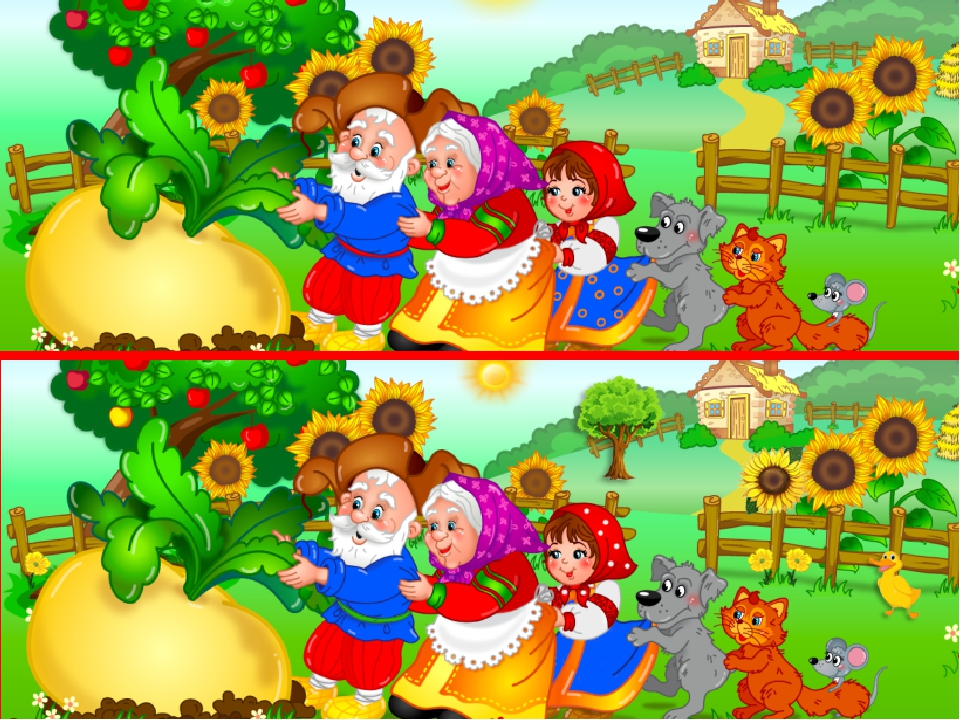 